Miramichi Rural SchoolSchool Supplies for Gr. 6,7,82016-2017Please make sure that your child’s supplies are labelled. 1 calculator (Dollar Store)1 pair of scissors4 highlighters1 pencil sharpenerpencil crayons (24 pack)Coloring markers2 large glue sticks1 pencil case8 page dividers (Dollar Store)4 packages of loose leaf not opened (200 sheets per pack)1 package of Hilroy scribblers (4 per pack)3- 1.5” binders1 USB (at least 2 GB)1 set of headphones1 geometry set 1 ruler (12 inch/30cm)36 pencils (feel free to keep some at home and dispense them when needed)12 pens (blue or black ink)3 white erasers 2 boxes of tissue (Kleenex)Indoor shoes to be kept at school (necessary for gym- non marking) **Lunch bagBook bagWe will also collect $5 from each child to purchase writing journals, graph paper and other miscellaneous items needed during the year. Have a fantastic summer! We look forward to seeing you all in September!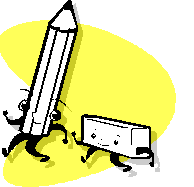 